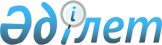 "Қазақстан Республикасы Энергетика министрлігінің Атомдық және энергетикалық қадағалау мен бақылау комитеті" мемлекеттік мекемесінің және оның аумақтық органдарының ережесін бекіту туралы" Қазақстан Республикасы Энергетика Министрінің 2014 жылғы 7 қазандағы № 42 бұйрығына өзгерістер мен толықтырулар енгізу туралыҚазақстан Республикасы Энергетика министрінің 2015 жылғы 7 желтоқсандағы № 700 бұйрығы. Қазақстан Республикасының Әділет министрлігінде 2016 жылы 6 қаңтарда № 12815 болып тіркелді      БҰЙЫРАМЫН:



      1. «Қазақстан Республикасы Энергетика министрлігінің Атомдық және энергетикалық қадағалау мен бақылау комитеті» мемлекеттік мекемесінің және оның аумақтық органдарының ережесін бекіту туралы» Қазақстан Республикасы Энергетика Министрінің 2014 жылғы 7 қазандағы № 42 бұйрығына (Нормативтік құқықтық актілерді мемлекеттік тіркеу тізілімінде № 9795 тіркелген, 20 қазан 2014 «Әділет» ақпараттық-құқықтық жүйесінде жарияланған) мынадай өзгерістер мен толықтырулар енгізілсін: 



      Аталған бұйрықпен бекітілген «Қазақстан Республикасы Энергетика министрлігінің Атомдық және энергетикалық қадағалау мен бақылау комитеті» мемлекеттік мекемесінің ережесінде:



      14-тармақта:



      31) және 44) тармақшалары алынып тасталсын;

      мынадай мазмұндағы 49) тармақшамен толықтырылсын:



      «49) жүйелік оператордың «Электр энергетикасы туралы» Қазақстан Республикасының Заңы 15-2-бабының 2-тармағында көзделген талаптарды сақтауына мемлекеттік бақылауды жүзеге асырады.»;



      Қазақстан Республикасы Энергетика министрлігінің Атомдық және энергетикалық қадағалау мен бақылау комитетінің тиісті облыс, Астана, Алматы қалалары бойынша аумақтық органы - аумақтық департаменті туралы ережесінде:



      15-тармақта:



      11) және 16) тармақшалары алынып тасталсын;



      мынадай мазмұндағы 30) тармақшамен толықтырылсын:

      «30) жүйелік оператордың «Электр энергетикасы туралы» Қазақстан Республикасының Заңы 15-2-бабының 2-тармағында көзделген талаптарды сақтауына мемлекеттік бақылауды жүзеге асырады.».



      Қазақстан Республикасы Энергетика министрлігінің Атомдық және энергетикалық қадағалау мен бақылау комитеті заңнамада белгіленген тәртіппен: 



      1) осы бұйрықтың Қазақстан Республикасы Әділет министрлігінде мемлекеттік тіркелуін; 



      2) осы бұйрық Қазақстан Республикасы Әділет министрлігінде мемлекеттік тіркелгеннен кейін күнтізбелік он күннің ішінде оның көшірмелерін мерзімді баспа басылымдарында және «Әділет» ақпараттық-құқықтық жүйесінде ресми жариялауға жіберуді; 



      3) осы бұйрықтың көшірмесін алған күннен бастап он күнтізбелік күн ішінде Қазақстан Республикасы Әділет министрлігінің «Республикалық құқықттық ақпарат орталығы» шаруашылық жүргізу құқығындағы республикалық мемлекеттік кәсіпорнына жіберуді; 



      4) осы бұйрықты Қазақстан Республикасы Энергетика министрлігінің интернет-ресурсында және мемлекеттік органдардың интранет-порталында орналастыруды; 



      5) осы бұйрықты Қазақстан Республикасының Әділет міністрлігінде мемлекеттік тіркегеннен кейін он жұмыс күні ішінде Қазақстан Республикасы Энергетика министрлігінің Заң қызметі департаментіне осы тармақтын 2), 3) және 4) тармақшаларында көзделген іс-шаралардың орындалуы туралы мәліметтерді ұсынуды қамтамсыз етсін.



      3. Осы бұйрықтың орындалуын бақылау Қазақстан Республикасы Энергетика министрлігінің Атомдық және энергетикалық қадағалау мен бақылау комитетінің төрағасы С.Қ. Есімхановқа жүктелсін. 



      4. Осы бұйрық алғашқы ресми жарияланған күнінен бастап қолданысқа енгізіледі.      Қазақстан Республикасының

      Энергетика министрі                               В. Школьник
					© 2012. Қазақстан Республикасы Әділет министрлігінің «Қазақстан Республикасының Заңнама және құқықтық ақпарат институты» ШЖҚ РМК
				